                                                                         Today’s Date: 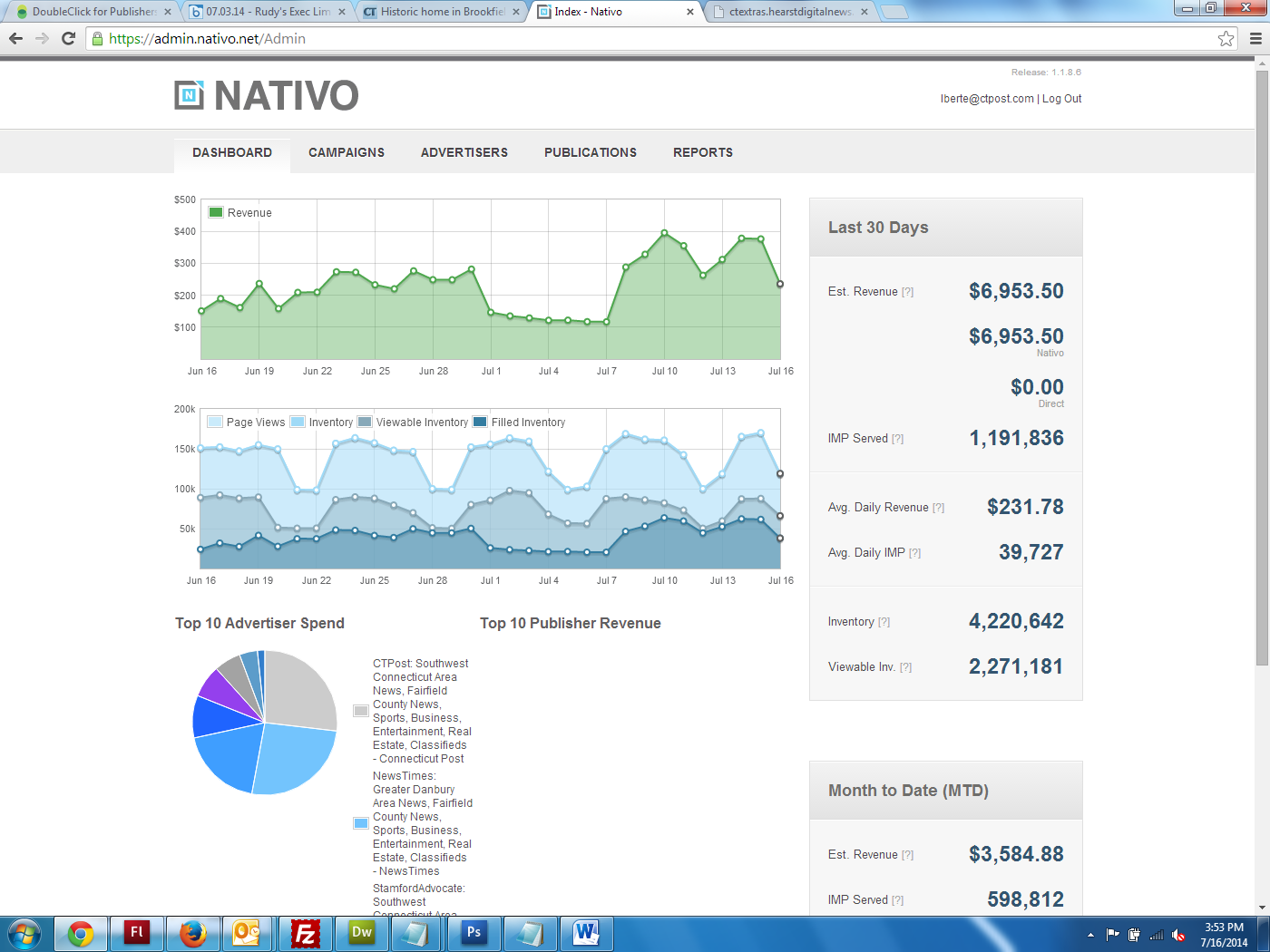 Campaign Details________________________________________________________________________Advertiser Name:Campaign Name:Advertiser URL: Budget:                          CPM:                       Impression Goal:Start Date:                    End Date: Targeting Details__________________________________________________________________________Geo Targeting (optional, town names):Mobile Network (Optional e.g. AT&T, T-Mobile, Verizon):ISP (Optional e.g. Charter, Comcast):Device:  __ iPhone   __ iPad       __ Android     __ Other/Mobile     __ DesktopPlacement:  __ CTPost   __ CTPost Mobile   __ Greenwich Time   __ Greenwich Time Mobile                           __ Newstimes   __ Newstimes Mobile   __ Stamford Adv.   __ Stamford Adv. MobileContent Details_____________________________________________________________________________Campaign Type: __ Native (common)                                 __ Clickout (no content page and clicks to an existing article or client site) Frequency Cap (Frequency caps are set at the content level for the flight. Set to 0 for no cap):Article URL:Article Headline (MAX 100 Characters with Spaces. Up to 3 allowed.):Preview Text (Optional MAX 255 Characters with Spaces. If not specified the preview text is automatically generated from the first 255 characters of the content):Content & Photos (Please insert all copy, photos and url’s below): 